Floyd E. PriserMay 21, 1928 – February 12, 2008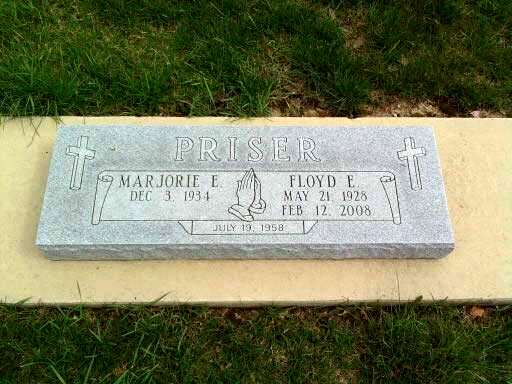 Photo by Deb CurryFloyd E. Priser
  Floyd E. Priser, 79, Bremen, died Tuesday in Whitlock Senior Living Center. 
  He resided in Adams County from 1964-85 and retired from Central Soya's animal feed and research division in 1990 after a 24-year career. 
  Among survivors are his wife, a son and a daughter. 
  A funeral service will be held at 1 p.m. Saturday in Thoma-Rich-Chaney-Lemler Funeral Home at Bluffton, with burial in the cemetery at Pleasant Dale Church of the Brethren, rural Decatur. 
  Visiting hours are 10 a.m.-1 p.m. Saturday. 
Decatur Daily Democrat, Adams County, IN; February 14, 2008